Заместители руководителяПолное наименование учебного заведенияАдрес учебного заведения, включая почтовый индекс, адрес электронной почты. сайтФИО руководителя, год рожденияКод района, контактный телефон директора учебного заведенияДата основания учебного заведения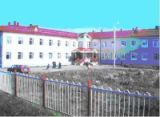 Республика Коми Муниципальное общеобразовательное учреждение «Сторожевская средняя общеобразовательная школа» села Сторожевск муниципального района "Корткеросский"Коми Республика"Кöрткерöс" муниципальнöй районлöн Шойнаты сиктса "Шойнатыса шöр школа"
муниципальнöй велöдан учреждениеМДОУ "Детский сад с.Сторожевск" 168050, Республика Коми, Корткеросский район, с.Сторожевск,ул. Дружбы, д. 27Электронная почта: ssscool @rambler.ru.сайт: stsrschool.ucoz.ru с.Сторожевск, Полевая 40Попова Светлана Михайловнател.: (882136) 9-13-37,факс – (882136) 9-12-18 1883 годДолжностьФ.И.О.ТелефонЗаместитель директора по УРКарманова Т.И.8(82136)91479Заместитель директора по ВРПопова Т. М.8(82136)91479Заместитель директора по ВРИгушева Н. С.8(82136)91479Заместитель директора по ВРМакарова О. С.8(82136)91318Заместитель директора по АХЧИгушева Л.Н.8(82136)91479